Број: 02/1-96-14/45-18Датум: 22.03.2018.год.На основу члана 72. став (3) тачка а) Закона о јавним набавкама („Сл. гласник БиХ“, број 39/14), члана 57. Закона о локалној  самоуправи („Службени гласник  Републике Српске“, број: 97/16), члана 48. Статута  општине Вукосавље („Службени гласник општине Вукосавље“, број: 6/17) и Препоруке Комисије за јавну набавку ,,Набавка, уградња ПВЦ столарије и демонтажа постојеће у ЈУ Основна школа ,,Алекса Шантић“ у Вукосављу“ дате у Записницима, број 02/1-096-14/42-18 и број 02/1-096-14/42-18 од 22.03.2018. године, Начелник општине Вукосавље,  д о н о с иО  Д  Л  У  К  Уо избору другорангираног понуђача   IУ проведеном поступку јавне набавке путем Конкурентског захтјева ,,Набавка, уградња ПВЦ столарије и демонтажа постојеће у ЈУ Основна школа ,,Алекса Шантић“ у Вукосављу“, објављеног дана 28.02.2018. године на порталу Агенције  за јавне набавке  Босне и Херцеговине, број Обавјештења 659-7-3-21-3-3/18, поништава се Одлука о избору најповољнијег понуђача број 02/1-96-14/36-18 од 13.03.2018. године, којојм се уговор додјељује ГРАДИНВЕСТ д.о.о Приједор, за понуђену цијену понуде у износу од 32.309,55 КМ, са урачунатим порезом на додатну вриједност. IIПрихвата се препорука Комисије за јавне набавке за одабир другорангираног понуђача ЗТР МТА Вукосавље, за понуђену цијену понуде у износу од 32.457,63 КМ, са урачунатим порезом на додатну вриједност. IIIПриједлог уговора о набавци доставиће се на потпис другорангираном понуђачу из тачке 1. ове Одлуке.Изабрани понуђач је дужан да у року од 5 (пет) дана од дана пријема ове Одлуке доставити оригинале или овјерене копије доказа о испуњавању услова из тачке 9. а), б), ц) и д) Тендерске документације. Ова Одлука ступа на снагу даном доношења и биће објављена на званичној веб страници општине Вукосавље. ОбразложењеНа темељу Одлуке о покретању поступка  за јавну набавку - ,,Набавка, уградња ПВЦ столарије и демонтажа постојеће у ЈУ Основна школа ,,Алекса Шантић“ у Вукосављу“, број: 02/1-96-14/18 од 23.02.2018. године, покренут је поступак јавне набавке путем конкурентског захтјева за достављање понуда, према критеријуму додјеле уговора – најнижа цијена. Процијењена максимална вриједност јавне набавке износи 35.000,00 КМ, са укљученим  износом припадајућих пореза, односно 29.914,53 КМ без укљученог  износа припадајућих пореза. Комисија  за  провођење  поступка   јавне набавке именована  Рјешењем  Начелника општине Вукосавље број: 02/1-96-14/2-18 од 23.02.2018. године (у даљем тексту: Комисија), је дана 12.03.2018. године у 12,00 часова, извршила је јавно отварање приспјелих понуда, спровела поступак утврђивања квалификованости понуђача у складу са условима из Тендерске документације и утврдила ранг листу кандидата те уговрном органу доставила препоруку за избор најповљнијег понуђача.  Уговорни орган је на том основу донио Одлуку о избору најповољнијег понуђача ГРАДИНВЕСТ д.о.о. Приједор о чему је, поред овог понуђача, писмено обавјестио и остале понуђаче, те исту објавио на званичној веб страници општине Вукосавље. Међутим, Записником Комисије је утврђено да најуспјешнији понуђач ГРАДИНВЕСТ д.о.о. Приједор, није у року од пет дана рачунајући од 15.03.2018. године као дана запримања Обавјештења број 02/1-96-14/41-18 од 13.03.2018. године, доставио оригинале нити овјерене копије документације из члана 45. Закона о јавним набавкама на начин и у року како је то одређено тачком 9. Тендерске документације и наведеним Обавјештењем уговорног органа. У циљу правилне примјене Закона о јавним набавкама, уговорни орган је спровео анализу и утврдио да је на сајту Агенције за јавне набавке објављен одговор на питање ,,Да ли одлука о избору најповољнијег понуђача садржи и ранг листу или се она доноси посебно, односно уколико се бира другорангирани понуђач да ли доноси посебна одлука о томе?“ Из наведеног одговора произилази доношење овакве Одлуке интерног карактера а понуђачи су Обавјештења упозанти о свим чињеницама поступка па и о томе ко је другорангирани. Остали понуђачи се могу жалити након што је објављено обавјештење о додјели уговора. Уговорни орган ће по закључењу уговора објавити Обавјештење о додјели уговора у систем ,,е-набавке“ у складу са Упутством, као и закључивање уговора и његове елементе на својој веб страници. На тај начин сви који су учествовали у предметном поступку јавне набавке располагаће са информацијама коме је додјељен уговор. Уговорни орган је, имајући у виду утврђено чињенично стање гдје је најуспјешнији понуђач пропустио да у петодневном року одређеном Тендерском документацијом и наведеним Обавјештењем достави оригинале или овјерене копије документације из члана 45. Закона о јавним набавкама, примјеном члана 72. став (3) тачка а) Закона о јавним набавкама, одлучио као у диспозитиву ове Одлуке.                                                                                                 ПРЕДСТАВНИК                                                                               УГОВОРНОГ ОРГАНА    Борислав Ракић, дипл.екон. Доставити:							   1. ЗТР МТА Вукосавље						   2. Евиденцији,   3. Веб страница,   4. Архиви.Босна и ХерцеговинаРепублика СрпскаОпштина ВукосављеНачелникMuse Ćazima Ćatića 163, 74 470 Vukosavljee-mail:  opstina@vukosavlje.gov.ba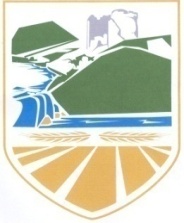 Bosna i HercegovinaRepublika SrpskaOpština VukosavljeNačelniktel./fax.: +387 (0)53 707 702  i  707 704web: www.vukosavlje.gov.baПОУКА О ПРАВНОМ ЛИЈЕКУ: Против ове  Одлуке није дозвољена жалба.  